LIKOVNA UMETNOSTV sredo je bil SVETOVNI DAN ZEMLJE. S starši ste se pogovorili o tem, kako vi skrbite za naš ljubi domek, ki se imenuje ZEMLJA (OPB za sredo).Petek, 24. 4. 2020Izdelava plakata za svetovni dan ZemljePotrebščine: bel list ali šeleshamer A4,barvice, flomastri ali barvni papir, škarje in lepiloNAVODILA:Izdelaj plakat na temo SVETOVNI DAN ZEMLJE. Uporabi različne tehnike: risanje, kolaž, slikanje; uporabi material, ki ga imaš doma.PLAKAT ZA SVETOVNI DAN ZEMLJESpodaj je navedenih nekaj primerov plakatov na to temo.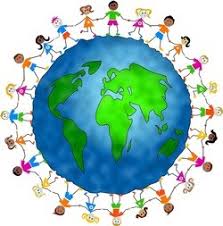 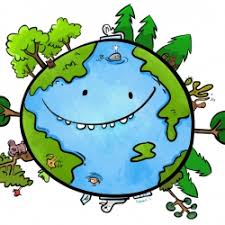 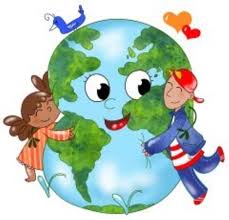 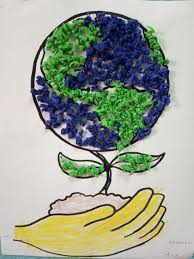 